Художественное конструирование и моделированиеВ художественном конструировании дети, создавая образы, не только отображают их структуру, но и выражают свое отношение к ним, передают их характер, пользуясь цветом, фактурой, формой.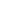 Работа по художественному конструированию и моделированию имеет большое значение в развитии творческого воображения детей, фантазии, художественного вкуса, аккуратности, умения бережно использовать материал, активно стремиться к положительному результату.